ПОСТАНОВЛЕНИЕ___19.11.2018______                                                                                 № ___23/252___О предоставлении разрешения на отклонение от предельных параметров разрешенного строительства объекта капитального строительства на земельном участке с кадастровым номером 18:28:000034:39 по адресу: Удмуртская Республика, г. Глазов, ул. Калинина, д. 8На основании заявления Юнусбаевой Ольги Михайловны от 25.09.2018 вх. №02-19-0029, в соответствии со статьями 38, 40 Градостроительного кодекса Российской Федерации, постановлением Главы города Глазова «Об утверждении заключения о результатах публичных слушаний по проекту постановления Администрации города Глазова «О предоставлении разрешения на отклонение от предельных параметров разрешенного строительства объекта капитального строительства на земельном участке с кадастровым номером 18:28:000034:39 по адресу: Удмуртская Республика, г. Глазов, ул. Калинина, д. 8», протоколом Комиссии по землепользованию и застройке города Глазова от 02.11.2018 №62П О С Т А Н О В Л Я Ю:1.	Предоставить Юнусбаевой Ольге Михайловне разрешение на отклонение от предельных параметров разрешенного строительства объекта капитального строительства на земельном участке, с кадастровым номером 18:28:000034:39 по адресу: Удмуртская Республика, г. Глазов, ул. Калинина, 8, в части увеличения процента застройки земельного участка с 50% до 78,7%.2. Настоящее постановление подлежит официальному опубликованию.3. Контроль за исполнением настоящего постановления оставляю за собой.Рекомендации Комиссии по землепользованию и застройке города Глазова о предоставлении разрешения на отклонение от предельных параметров разрешенного строительства объекта капитального строительства на земельном участке с кадастровым номером 18:28:000034:39 по адресу: Удмуртская Республика, г. Глазов, ул. Калинина, д. 8от 13.11.2018На основании статьи 40 Градостроительного кодекса Российской Федерации Комиссия рассмотрела заявление Юнусбаевой Ольги Михайловны, о предоставлении разрешения на отклонение от предельных параметров разрешенного строительства объекта капитального строительства на земельном участке с кадастровым номером 18:28:000034:39 по адресу: Удмуртская Республика, г. Глазов, ул. Калинина, д. 8.В соответствии с заключением о результатах публичных слушаний по проекту постановления Администрации города Глазова «О предоставлении разрешения на отклонение от предельных параметров разрешенного строительства объекта капитального строительства на земельном участке с кадастровым номером 18:28:000034:39 по адресу: Удмуртская Республика, г. Глазов, ул. Калинина, д. 8», Комиссия по землепользованию и застройке города Глазова рекомендует Главе города Глазова принять решение о предоставлении разрешения на отклонение от предельных параметров разрешенного строительства на земельном участке с кадастровым номером 18:28:000034:39 по адресу: Удмуртская Республика, г. Глазов, ул. Калинина, д. 8.Председатель Комиссии поземлепользованию и застройке города Глазова 				С.К. БлиновАдминистрация муниципального образования «Город Глазов» (Администрация города Глазова)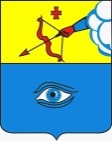  «Глазкар» муниципал кылдытэтлэн Администрациез(Глазкарлэн Администрациез)Временно исполняющий полномочия Главы муниципального образования "Город Глазов"И.А. Обухова